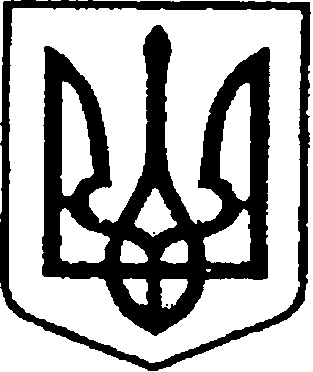 	          У К Р А Ї Н А    	         ЧЕРНІГІВСЬКА ОБЛАСТЬН І Ж И Н С Ь К А    М І С Ь К А    Р А Д А32 сесія VIII скликанняР І Ш Е Н Н Явід 10 серпня 2023  року                     м. Ніжин	                                №53-32/2023У відповідності до статей 25, 26, 42, 59, 60, 73 Закону України «Про місцеве самоврядування в Україні» від 21.05.1997 р. № 280/97-ВР, Регламенту Ніжинської міської ради Чернігівської області, затвердженого рішенням Ніжинської міської ради від 27 листопада 2020 року № 3-2/2020 (зі змінами), враховуючи лист  комунального некомерційного підприємства «Ніжинська центральна міська лікарня імені Миколи Галицького» Ніжинської міської ради Чернігівської області від 27 липня 2023 року  № 1-14/1545, міська рада вирішила:	1. Передати з балансу комунального некомерційного підприємства «Ніжинська центральна міська лікарня імені Миколи Галицького» Ніжинської міської ради Чернігівської області на баланс комунального некомерційного підприємства «Ніжинська міська стоматологічна поліклініка» Ніжинської міської ради Чернігівської області товарно-матеріальні цінності:1.1. Машини та обладнання на загальну суму 192 011,00 грн. згідно додатку №1 до рішення сесії.1.2. Малоцінні необоротні матеріальні активи на загальну суму                     17 238,10 грн. згідно додатку №2 до рішення сесії.1.3. Медикаменти та перев’язувальні матеріали на загальну суму                    3 250,67 грн. згідно додатку №3 до рішення сесії.2. Начальнику відділу комунального майна  Управління комунального майна та земельних відносин Ніжинської міської ради Чернеті О.О. забезпечити оприлюднення даного рішення на офіційному сайті Ніжинської міської ради протягом п’яти робочих днів після його прийняття.3. Організацію виконання даного рішення покласти на першого заступника міського голови з питань діяльності виконавчих органів ради Вовченка Ф.І., начальника Управління комунального майна та земельних відносин Ніжинської міської ради Чернігівської області Онокало І.А.4. Контроль за виконанням даного рішення покласти на постійну комісію міської ради з питань житлово-комунального господарства, комунальної власності, транспорту і зв’язку та енергозбереження (голова комісії – Дегтяренко В.М.).Міський голова			      	          		                Олександр КОДОЛАВізують:Начальник Управління комунального майната земельних відносин Ніжинської міської ради	              Ірина ОНОКАЛОПерший заступник міського голови з питань діяльності виконавчих органів ради                                         Федір ВОВЧЕНКОСекретар Ніжинської міської ради                                              Юрій ХОМЕНКОНачальник відділу юридично-кадрового забезпечення апарату виконавчого комітету                                В`ячеслав ЛЕГА                     Ніжинської міської ради     		                    Головний спеціаліст-юрист відділубухгалтерського обліку, звітностіта правового забезпечення Управліннякомунального майна та земельнихвідносин Ніжинської міської ради                                           Сергій САВЧЕНКОГолова постійної комісії міськоїради з питань житлово-комунальногогосподарства, комунальної власності, транспорту і зв’язку та енергозбереження	            Вячеслав ДЕГТЯРЕНКОГолова постійної комісії міської ради з питаньрегламенту, законності, охорони прав і свобод громадян,запобігання корупції, адміністративно-територіальногоустрою, депутатської діяльності та етики                                 Валерій САЛОГУБДодаток №1до рішення 32 сесії Ніжинської міської ради від 10 серпня 2023 року №53-32/2023              Акт приймання-передачі основних засобівДодаток № 2   до рішення 32 сесії Ніжинської                         міської ради від 10 серпня 2023 року             №53-32/2023              Акт приймання-передачі малоцінних необоротних активівДодаток № 3до рішення 32 сесії Ніжинської міської ради від 10 серпня 2023 року №53-32/2023              Акт приймання-передачі медикаментів та виробив медичного призначенняПро передачу товарно-матеріальних цінностей з балансу комунального некомерційного підприємства «Ніжинська центральна міська лікарня імені Миколи Галицького» Ніжинської міської ради Чернігівської області на баланс комунального некомерційного підприємства «Ніжинська міська стоматологічна поліклініка» Ніжинської міської ради Чернігівської області№НайменуванняКількістьСума1Стіл   зуботехнічний510599,002Ап-т "Самсон"11741,003Наконечник кутов. ВВ - ЕС11140,004Електромотор Ti - Max16837,005Установка стомат.з крісл.з компес.GRANUM129500,006Стерилізатор повітряний ГП - 4014200,007Приставка "Марафон 3"   Чемпіон11500,008Камера ультрафіолетова "Стандарт"35205,009Бормашина БЕПБ11186,0010Стомат. установка "Саmba комбі Б2" в компл.143928,0011Стомат. устан. "Саmba комбі " 133148,0012Компресор TYW - 216590,0013Стілець лікаря Саmba- Н11392,0014Стерилізатор ГП - 8019900,0015Стоматологічний кабінет "Хірана".132997,0016Опромінювач бактериц. ОБПе12148,00Разом22192011,00№НайменуванняКількістьСума12341Бікси734,002Бюгель 2-х кюветний274,153Бормашина195,004Вальці з/технічні183,005Гладилка /штопфер/1070,006Елеватор5250,007Екскаватор14135,008Зажими262,009Золотопилоуловлювач1120,0010Зеркало стоматолога11196,7511Зонд стоматологічний15189,0012Кювети медлаб.315,0013Коронкознімач1116,0014Корцанг мед.131,0015Кастрюлі різні6324,0016Кружка мірна15,0017Калькулятор21114,0018Ложка для зняття зліпків26825,0019Лотки ниркоподібні42457,3720Лобзик L127,5021Молоток зуботехнічний170,0022Антисептичний р-р зуб.1119,2523Мікромотор терап.Екс.11350,0024Мікрометр для воска170,0025Наконечник НСТ1157,0026Набір щипців для удалення1101,0027Ножиці коронкові1405,0028Наконечник стоматолога1610,0029Набір стоматологічний1166,0030Наконечник з мікромотор.16970,0031Окуляри захисні376,0032Прес. зубот. роб.1189,0033Пінцет зогнутий492,0034Пінцет стоматолога26551,60123435Подовжувач139,3336Пистолет стоматолога1170,0037Рентген апарат195,0038Ручка до дзеркала539,1539Стіл інструментальний119,0040Стіл стоматолога575,0041Судок-ємність653,0042Стетофонендоскоп123,0043Стіл для гіпсування2106,0044Сейф залізний4164,0045Стілець лікарський стом.150,0046Стоматологічне крісло1924,0047Тонометр142,0048Шпатель для цемента17151,0049Щипці крампольні167,0050Щиток захисний прозорий170,00Разом245,0017238,10№НайменуванняОдиниця виміруКількістьСума1Ватакг2,70058,422Віск базиснийкг0,433189,563Вилакрил Нкг0,274528,604Віск  моделювальнийгр.131,65188,705Гільзишт.183,0256,356Зуби пластмасовішт339,0679,967Круги полірувальні еласт.шт27,0156,608Кламерашт74,013,359Лейкопластируп9,0175,1510Метал легкоплавкийгр133,0098,6511Метал легкоплавкийгр495,90106,5212Припой металевий зубн.гр1,1519,5913Паста ГОИ д\поліровкигр90,5588,7114Проволока ортод.см40514,1615Синьмагр77437,4816Септил /спирт/мл750,00238,87Разом3250,67